    ЏОАНА МАРИ РОУЛИНГ                                                                           ПИСАЦ ,,ХАРИ ПОТЕРА"ЦЕНА НОВИНА 70дин.ПОЗНАТИ ПИСЦИЖИВОТ ЏОАН МАРИ РОУЛИНГ                                                   Ксенија РанђићЏоан Maри Роулинг позната као Џ.К.Роулинг рођена је у Бристолу 31.7.1965. Дипломирала је на Универзитету у Екстеру. Након тога почиње да ради за ,,Амнести интернашонал" у Лондону. Ту почиње са писањем књиге ,,Хари Потер и Камен мудрости".Почетком деведесетих  сели се у Португалију где држи часове Енглеског језика странцима. Након кратког брака и  рођења ћерке одлучује да се врати у Уједињено Краљевство. Тамо даје часове Енглеског језика и наставља са писањем.             ХАРИ ПОТЕРПрва књига о Хари Потеру (1997) остварила је велики успех. Маштовитом причом нам описује авантуре Харија Потера усамљеног сирочета који открива да је чаробњак и креће у ,,Хогвортс" школу за вештичарење и чаробњаштво. Ова књига освојила је многе награде. Међу њима и Бритиш бук авард. Након доброг успеха прве књиге настали су и наставци:Хари Потер и Дворана тајниХари Потер и Затвореник из АскабанаХари Потер и Ватрени пехарХари Потер и Ред ФениксаХари Потер и Полукрвни принц Хари Потер и РНакон доброг успеха прве књиге настали су и наставци:,,Хари Потер и Дворана тајни",,Хари Потер и Затвореник из Аскабана",,Хари Потер и Ватрени пехар",,Хари Потер и Ред Феникса",,Хари Потер и Полукрвни принц" ,,Хари Потер и Реликвије смрти"и посебни наставак писан за представу чија се радња дешава деветнаест година касније премијерно је изведена 31.7.2016. у Лондону. До фебруара 2018. године, књиге су продате у више од 500 милиона примерака широм света, тиме је чинећи најпродаванијим серијалом књига у историји. Од првих седам књига настали су осам филмова, јер је седми део из два дела.  Написала је и додатке Хари Потеру:,,Квидич кроз векове",,Кратке приче из Хогвортса о моћи, политици и несносним полтергајстима",,Кратке приче из Хогвортса о херојству, препрекама и опасним хобијима",,Фантастичне звери и где их наћи",,Приповести Бадла и Бидла". Написала је и издања Хари Потера за Ноћ вештица и Божић.После књига о Хари Потеру написала је 2012. књигу    ,,Упражњено место". Врло је добро продавана у Уједињеном Краљевству, ту ју је за три недеље купило три милиона људи.На Београдском сајму је 2012. била најпродаванијакњига. Под псеудонимомРоберт Галбрејт написала је књигу ,,Зов кукавице" у априлу 2013. Открило седа је она прави аутор у јулуте године. Након тога наставља да пише под псеудонимом. Написала јеи сценарио за филм ,,Фантастичне звери и гдеих наћи" и наставак ,,Фантастичне звери: Гриндевалови злочини" и следи још један наставак,,Фантастичне звери 3".Ови филмови су исто додаци Хари Потеру.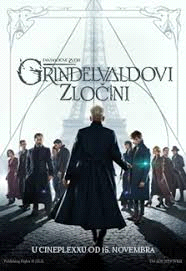 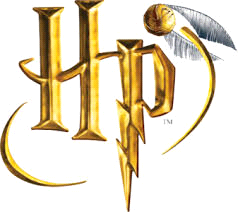 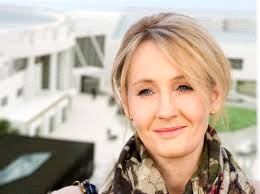 